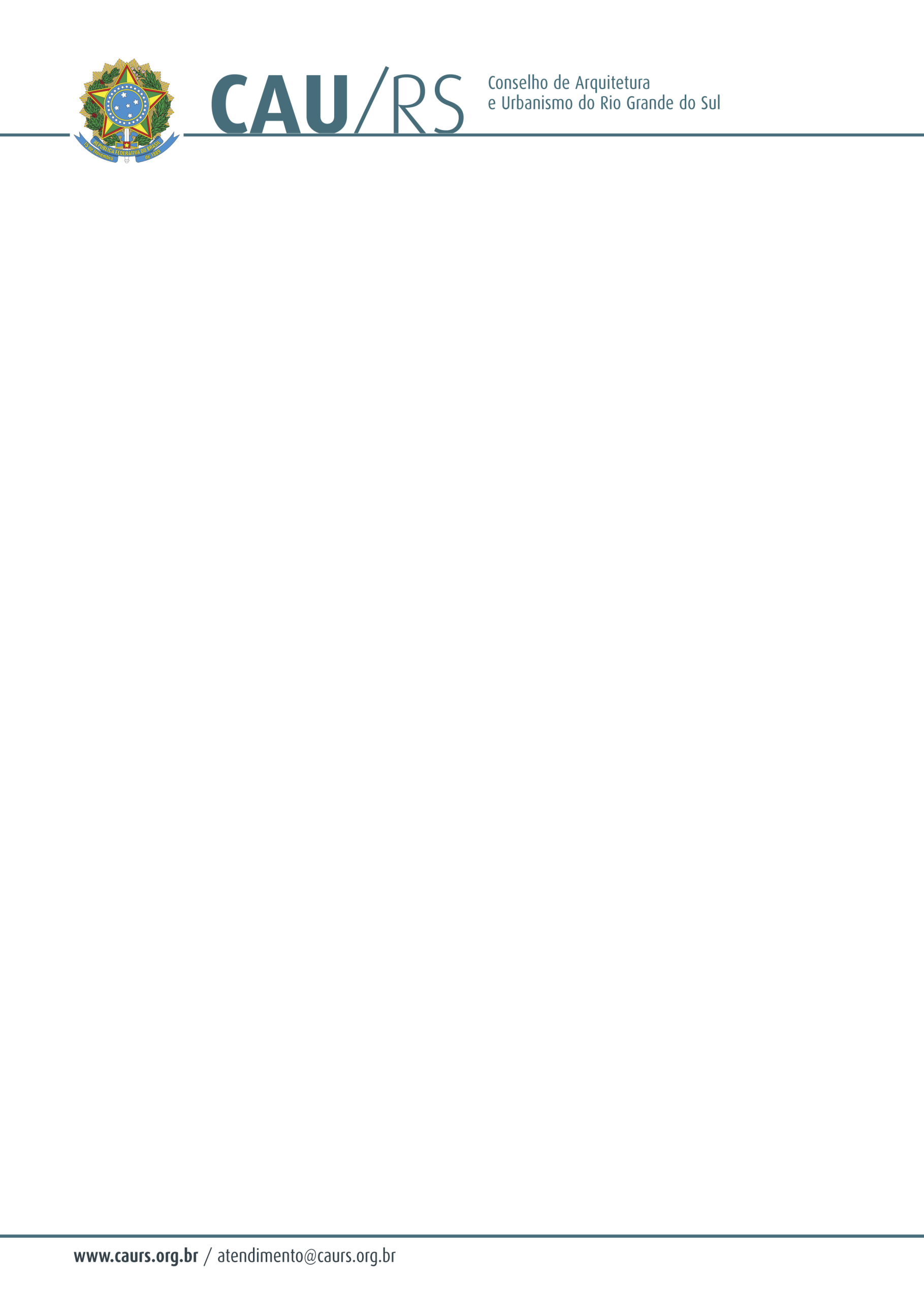 DELIBERAÇÃO DA COMISSÃO DE PLANEJAMENTO E FINANÇAS DO CAU/RS Nº 51/2013, DE 07 DE MAIO DE 2013.Referente à aquisição de máquina de preenchimento de cheques para o Conselho de Arquitetura e Urbanismo do Rio Grande do Sul.A Comissão de Planejamento e Finanças do Conselho de Arquitetura e Urbanismo do Rio Grande do Sul, no uso das suas atribuições legais, reuniu-se no dia 07 de maio de 2013, visando atender a necessidade operacional do Conselho, considerando o grande volume de pagamentos e a agilidade no preenchimento de cheques, analisou e deliberou a aquisição de máquina de preenchimento de cheque para o CAU/RS, pelo menor valor apresentado, considerando a informação de verba  anexa ao dossiê aquisitivo n° 127/2013.Fausto Henrique SteffenCoordenador da Comissão de Planejamento e Finanças